ZÁVĚREČNÝ ÚČET OBCE METYLOVICE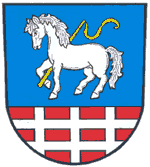 ZA ROK 202311/ Údaje o plnění příjmů a výdajů za rok 2023 (údaje jsou v Kč)Počáteční zůstatek na BÚ k 1. 1. 2023			                    23 941 223,68Počáteční zůstatek v pokladně k 1.1.2023					   16 540,--					Schválený		Upravený		Skutečnost				rozpočet		rozpočet			Daňové příjmy		24 051 000		29 828 460	          35 703 022,69Nedaňové příjmy		  2 179 000	  	  2 413 322	            3 840 625,41Kapitálové příjmy		     200 000		     437 800		   717 772,11Dotace				     428 000	  	24 652 293	          24 864 477,25Splátky půjček		     686 000		     686 000	               717 000,--Celkem příjmy		24 544 000		58 017 875 	          65 842 897,46Běžné výdaje			30 893 950		74 454 537	          69 015 274,45Kapitálové výdaje		13 648 050	  	  7 500 338	            1 275 442,20Celkem výdaje		44 542 000		81 954 875	         70 290 716,65Splátky úvěrů		             1 002 000	  	  1 002 000     	           1 002 000,--Zůstatek na BÚ u KB k 31.12.2023				                       4 572 950,66Zůstatek na BÚ u ČNB k 31.12.2023				 	   755 453,43Zůstatek na BÚ u Čs. Spořitelny k 31.12.2023			                 91 198,14Zůstatek na BÚ u Banky Creditas k 31.12.2023			          14 062 124,86Celkem na účtech k 31.12.2023				 	          19 484 727,09Zůstatek v pokladně k 31.12.2023						     26 235,--Celkem finanční prostředky na účtech k 31.12.2023      		         19 507 962,09PŘÍJMY:						Rozpočet		SkutečnostSesk. 11 – daně z příjmu:                                  	      Daň z příjmu FO placená plátci.	    	4 000 000              5 343 845,54	      Daň z příjmu FO placená poplatníky   	   211 000                 446 030,29 	      Daň z příjmu FO vybíraná srážkou         1 106 000	      1 286 758,80	      Daň z příjmu PO			   	7 636 000              9 338 721,32	      Daň z příjmu PO za obce			   329 460	         329 460,--	      Daň z přidané hodnoty		          14 600 000            16 784 646,10Sesk. 13 – poplatky a daně z vybraných činností.:	      Příjem z odvodů za odnětí půdy ze ZF				    457,50	      Příjem z poplatků za odnětí půdy ZF			             1 592,80         	      Poplatek za komunální odpad	            1 140 000	      1 167 230,--	      Popl. ze psů				     38 000	           40 670,--	      Poplatek z pobytu				     15 000	           25 725,--                  Popl. za užív. veřej. prostr.		       8 000	             9 180,--	      Správní poplatky				     15 000	           15 100,--	      Daň z hazard. her				   140 000                 238 514,10	      Příjem ze zruš.  odvodu z loterií					         2,53Sesk. 15 – majetkové daně:	     Daň z nemovitosti			               590 000	         675 088,71	     Daňové příjmy			          29 828 460	    35 703 022,69Sesk. 24 – přijaté splátky půjčených prostředků:	      Splátky půjčených prostředků od FO	   490 000	         490 000,--	      Splátky půjčených prostř. od obyvat.         196 000	         227 000,--	      Celkem splátky  				   686 000	         717 000,--	      Běžně přijaté dotace:Sesk. 41 – Neinvestiční:                         		3 122 299	       Dotace na komunál. a prezident.volby			          49 089,18	     Měsíční přísp. od MSK					        428 000,--                 Dotace z MSK na MK Žukov		  		        908 846,--                 Průtoková dotace pro ZŠ                			     1 155 947,--	     Kanalizace 3. Stavba   					        670 360,33   	     Dotace – hasiči        						4 600,--Sesk. 42 – Investiční:	      Ze SR      					19 199 994		 - kanalizace 3.stavba					   19 153 152,70		 - dotace sběrný dvůr – doplatek			        164 482,04	     Z MSK					  2 330 000		- dotace na TZ hasič.garáže				     2 250 000,--		- dotace na dětské hřiště na hřišti			          80 000,--		      Dotace celkem			    	24 652 293	  24 864 477,25Sesk. 2x,3x – nedaňové a kapitálové příjmy:	      § 1039 – lesní hospodářství                         45 000	          29 450,--	      § 1098 – pozemky		                40 000	        120 334,28	      § 2212 – silnice				             0		8 907,50	      § 2219 – přijaté penále za pozdní plnění	  154 092	        154 092,39	      § 2310 – pitná voda			    15 000                   19 127,--	      § 2321 – kanalizace			    25 000                   19 937,--	      § 3113 – Základní školy- příjem pojistky   80 230 	          80 230,--		      § 3313 – kino				      7 500	            8 400,--		      § 3314 -  knihovna			         500	            4 335,--	      § 3315 – muzeum				      1 000	            8 196,--	      § 3319 – kultura				    53 000                 161 266,--	      § 3341 – rozhlas a televize		      4 000		4 740,--	      § 3349 – noviny, zpravodaj		      8 000	            5 550,50	      § 3412 – sport.zařízení ve vl.obce          		 0	          24 411,--	      § 3419 – tělovýchova		  	      7 500	          20 500,--	      § 3429 – přijatý dar od Spolku rodičů	             0		1 800,--	      § 3612 – bytové hospodářství	              368 000	        424 419,--	      § 3613 - nebytové hospodářství                 730 000             1 118 998,--	      § 3632 – pohřebnictví			     80 000                  78 450,--	      § 3633 – televize			                  2 500                     2 520,--	      § 3536 – Územn plánování		  225 000 	        451 391,--	      § 3639 – komunální služby		    40 000    	          98 836,--	      § 3722 – sběr komunál. odpadů		  130 000	        146 035,26	      § 3723 – velkoobjem.odpad		  	 0	       	   550,--           	      § 3725 – zneškod.komunál.odpadu           345 000	        694 840,78	      § 3726 – využívání ost.odpadů	         	    37 000	          44 982,50           	      § 3745 – péče o vzhled obcí a veř.zeleň   	 0	          37 300,20	      § 3769 – ost.správa v ochraně živ.prostř.             0 	 	5 000,--	      § 6171 – místní správa			    10 000	          64 298,--	      § 6310 -  příjmy z fin. operací		  437 800     	        717 772,11	      § 6409 -  ostatní činnosti			      5 000		 1 728,--Celkem nedaňové a kapitálové příjmy:	           2 851 122	      4 558 397,52Celkem příjmy			                     58 017 875	    65 842 897,46VÝDAJE:						Rozpočet		Skutečnost§ 1014 - veterinární péče				  10 000		       2 604,--§ 1036	 - správa lesního hospodářství	              12 000		     10 385,40    § 1039 - ost. záležitosti lesního hospodářství	200 000		   184 254,46§ 2143 – cestovní ruch				  10 000		       8 595,59§ 2212 - silnice				            566 000                          411 455,69§ 2219 - ost. záležitosti pozem. komunikací          1 263 045                          832 026,30§ 2221 – autobusové čekárny			              43 000		        9 702,-- § 2292 - dopravní obslužnost				403 000		    399 935,--	    § 2310 - pitná voda 				            215 000		       -§ 2321 - kanalizace			           	       32 272 500	          31 385 286,04§ 3113 - základní škola			         7 074 447	            6 763 771,81§ 3114 - základní škola se spec. vzděl. pomůckami   10 000		     10 000,--§ 3313 - kino						  28 500		     25 543,--§ 3314 - knihovna					  83 000  	   	    47 665,45§ 3315 - muzeum				            144 950	              110 620,99§ 3319 - kultura				            882 000	                88 908,54§ 3329 – pořízení a obnova památek    		110 000	              109 497,28§ 3330 – činnost církví				120 000		  120 000,--	§ 3341 - místní rozhlas				249 500		  249 221,20§ 3349 - zpravodaj, noviny				262 000	              259 255,28§ 3392 - klub důchodců				  25 000		    25 000,--§ 3399 - SPOZ					  74 900		    74 826,65§ 3412 – sportovní zařízení v majetku obce	         6 262 700	           4 937 632,93§ 3419 - tělovýchova					583 800	              582 757,03§ 3429 - ost. zájmová činnost		  	         1 173 100	           1 172 133,40§ 3543 – pomoc zdravotně postiženým		    5 400       		      4 400,-- 	§ 3599 – ost. činnost ve zdravotnictví		    1 000		      1 000,--§ 3612 - bytové hospodářství			         1 084 000	              145 412,55§ 3613 - nebytové hospodářství			150 000	                84 010,89§ 3631 - veřejné osvětlení			            661 570	              613 582,34§ 3632 – pohřebnictví					389 000		  321 430,87§ 3635 – územní plánování				627 000		  177 000,--	-§ 3721 - nebezpečný odpad			  	  23 000	                 1 161,18§ 3722 - komunální odpad			         1 593 000	            1 448 587,25§ 3723 - velkoobjemový odpad		            102 500	               102 305,30§ 3726 - sběrný dvůr a kompostárna		            388 600		   346 953,50§ 3745 - veřejná zeleň			         3 667 900	            3 510 673,60§ 3749 - ochrana přírody a krajiny			       725		          723,18§ 4350 - domovy pro seniory				  70 000	      	     70 000,--§ 4356 - denní stacionáře				  78 500	        	     78 500,--§ 4357 - domovy pro seniory se zdr. postiž.		  55 000		     55 000,--§ 5213 - krizová opatření				  10 000		       -§ 5512 - požární ochrana		                     9 469 500	           9 469 409,90§ 6112 - zastupitelstvo			         1 881 600	           1 876 759,95§ 6118 – volby prezidenta				  40 200		    30 921,55	§ 6171 - místní správa			         2 411 100	          2 409 101,68§ 6310 - služby peněžních ústavů			  15 000		     7 402,20§ 6320 - pojištění majetku obce			  91 000		   90 524,--	§ 6399 - daň PO za obec a odvod DPH	            384 575	            345 697,--	§ 6402 – fin. vypoř. minul. let			 495 000		495 000,--§ 6409 - ostatní činnosti			          6 514 763	           336 819,--Celkem výdaje		     		        81 954 875	       70 290 716,65FINANCOVÁNÍ:Splátka úvěru na ZŠ						       		1 002 000,--Zůstatek dlouh. závazků:    úvěr na stavbu školy		        	 	1 984 000,--2/ Údaje o pohledávkách a závazcích obcePohledávky								24 786 982,09	- jiné pohledávky						         8 205,--	- za odběrateli z obchodních vztahů				       11 547,20		- krátkodobé poskytnuté zálohy			                 789 548,14	- DPH								       21 248,31	- pohledávky za vybran. ústřed. vlád. institucemi		         5 944,82	- ostatní krátkodobé pohledávky				       19 434,99	- krátkodobé poskytnuté zálohy				       225 000,--		- poskytnuté návrat. fin. výpomoci dlouhodobé		         37 000,--	- dohadné účty aktivní					  23 637 130,55	- příjmy příštích období					         31 923,08	Závazky								27 314 864,66	- k dodavatelům			                  		 2 097 712,66	- přijaté zálohy						    520 314,33	- k zaměstnancům: platy a odvody za 12/2023		    322 469,--	- daň z příjmu za zaměstnance za 12/2023			      22 291,--	- sociální zabezpečení	za 12/2023				      93 301,--	- zdravotní pojištění za 12/2023				      49 303,--	- krátkodobé přijaté zálohy na transfery			    203 082,04	- ostatní krátkodobé závazky					      36 950,--		- dlouhodobé úvěry					             1 984 000,--	- dlouhodobé přijaté zálohy na transfery	 	           20 274 904,03	- ostatní dlouhodobé závazky					    135 966,--	- dohadné účty pasívní					    585 109,90	- výdaje příštích období					    530 611,30		- výnosy příštích období					    458 850,--3/ Výsledek hospodaření k 31. 12. 2023	- zisk	   					                      17 359 839,49 KčObec má 283 467 m2 lesních pozemků, na nichž lesní porost při ocenění dle vyhlášky č. 472/2008 Sb., (57,- Kč/m2) má hodnotu 16 157 619,-- Kč.Údaje o plnění rozpočtu příjmů, výdajů a o dalších finančních operacích v plném členění podle rozpočtové skladby jsou v příloze tohoto dokumentu, resp. k nahlédnutí na obecním úřadu u účetní (výkaz FIN 2-12). Drobná překročení a nenaplnění příjmů a výdajů dle jednotlivých paragrafů jsou podrobně rozepsány v komentáři k rozboru plnění rozpočtu, který byl projednán v zastupitelstvu dne 26.3.2024.Přehled o pohybu majetku obce Metylovice je nedílnou součástí Závěrečného účtu obce Metylovice. (Rozvaha)Roční účetní závěrka obce Metylovice včetně výkazů byla schválena zastupitelstvem obce dne 26.3.2024 a je založena na Obecním úřadě v Metylovicích.2) Hospodářská činnost obceObec neměla v roce 2023 žádnou hospodářskou činnost.3) Stav účelových fondůObec měla v roce 2023 účelový fond na obnovu vodovodu ve výši 215 000.  4) Hospodaření příspěvkové organizace zřízené obcíZákladní škola Mj.A. Bílka a Mateřská škola, p.o., IČ 61963682, Metylovice 620					Hlavní činnost		    Hosp.činnost	CelkemNáklady celkem    		          16 281 446,42		              0	          16 281 446,42 z toho: spotřeba materiálu		   325 879,72			  0,--		   325 879,72	spotřeba energie		   422 539,81		              0,--	  	   422 539,81	opravy a udržování		   130 582,16			  0,--		   130 582,16	cestovné			       2 075,--			  0,--		       2 075,--	ostatní služby		            1 843 079,55			  0,--		1 843 079,55mzdové náklady		9 872 744,--			  X		9 872 744,--            zák.sociální poj.		3 248 712,--			  X		3 248 712,--	jiné soc. pojištění		     38 823,--			  0,--		     38 823,--	zák. soc. náklady		   204 775,48			  X		   204 775,48	jiné sociální náklady		     16 648,90		 	  X		     16 648,90 	dary 				    	   0,-			  0,--		     	  0,--	odpisy DHM			     33 000,--			  0,--		     33 000,--	náklady z DDHM		     79 409,30			  0,--		     79 409,30            ost.náklady 			     63 177,50			  0,--		     63 177,50Výnosy celkem		         16 316 265,25       	       	  0	          16 316 265,26              z toho: dotace státu		         13 569 000,34			  X	          13 569 000,34	příspěvek obce	           1 847 500,--			  X		1 847 500,--	vlastní příjmy		              899 764,91					   899 764,91Hospodářský výsledek - zisk	    34 818,83			  0		     34 818,83		 Fondy účetní jednotky k 31.12.2023Fond rezervní	ze zlepšeného HV		                			        167 255,91 Fond odměn				         	 		       		               898,07Rezervní fond z ostatních titulů							       0,--FKSP						                 			        309 777,02 Fond reprodukce majetku			  		       		          18 325,60	V roce 2023 Základní škola Mj. A. Bílka a Mateřská škola, p.o. neměla hospodářskou činnost.	Hospodářským výsledkem za rok 2023 byl ve výši 34 818,83 Kč.Roční uzávěrka příspěvkové organizace včetně výkazů byla schválena zastupitelstvem obce dne 23.4.2024 a je založena na Obecním úřadě v Metylovicích.5) Hospodaření organizace založené obcíObec nezaložila žádné organizace,.								    		6) Vyúčtování finančních vztahů ke státnímu rozpočtu a ostatním rozpočtům veřejné úrovněPoskytovatel:   státní rozpočet, státní fondy, regionální rada, Ms kraj, Evropská unieÚZ		Název				Druh	Příjem		Výdej	Vratka/nedoplatek										(-)		(+)148515016	kanalizace.3 stavba		NIV	670 360,33	670 360,33148515501	kanalizace 3.stavba		IV    19 153 152,70      19 153 152,70106515974	sběrný dvůr			IV	164 482,04    	minulé roky616		vratka dotace -cyklostezka	IV         	minulé roky			- 495 000,-801		dotace na MK Žukov		NIV   908 846,--		minulé roky602		dětské hřiště na hřišti		IV        80 000,--	         	80 000,-	14004		JSDH				NIV        4 600,--	               4 600,--106515974	Kompostárna			IV      164 482,04              minulé roky98187		komunální volby 			NIV        6 270,88	minulé roky98008		volby prezidenta			NIV	 4 218,30,--	r. 2022										38 600,--	30 921,55            - 7 678,45Obec v r. 2023 poskytla příspěvek z veřejných financí těmto subjektům:Hana Šimková – občerstvení na Čupku		46 921,- KčMedela – péče o seniory				35 000,- KčČeský svaz zahradkářů Metylovice			27 600,- KčTenisový klub Karlický Metylovice, z.s.		56 300,- KčPtačoroko z.s. Frýdlant n. O.				20 000,- KčSK Metylovice, z.s.				          225 000,- KčSbor dobrovolných hasičů – sportovní činnost         97 200,- KčSplácené půjčky občany 			          227 000,--KčO použití příspěvků byly sepsány s příjemci veřejnoprávní smlouvy a na základě vnitřní směrnice obce o finanční kontrole bylo prověřeno jejich dodržení. Nebyly shledány rozpory.7) Zpráva o výsledku přezkoumání hospodaření obce za rok 2023Přezkoumání hospodaření provedl Krajský úřad Moravskoslezského kraje v Ostravě, odbor kontroly a interního auditu na základě písemné žádosti obce Metylovice.Závěr zprávy: A.1 Při přezkoumání hospodaření dle § 2 a § 3 zákona č. 420/2004 Sb.  nebyly dle § 10 odst. 3 písm. a) zjištěny chyby a nedostatky. A.2 Identifikace rizik vyplývajících ze zjištění uvedených ve zprávě  při přezkoumání hospodaření za rok 2023 nebyla zjištěna rizika, která by mohla mít negativní dopad na hospodaření územního celku v budoucnosti. A.3 Podíly pohledávek, závazků a zastaveného majetku Dle předložených výkazů lze konstatovat, že  podíl pohledávek na rozpočtu územního celku (celková hodnota dlouhodobých pohledávek činila Kč 37 000,00) 0,15 %  podíl závazků na rozpočtu územního celku (celková hodnota dlouhodobých závazků činila Kč 22 394 870,03) 5,50 %  podíl zastaveného majetku na celkovém majetku územního celku 0,00 % A.4 Rozpočtová odpovědnost obce  podíl dluhu k průměru příjmů za poslední 4 rozpočtové roky 4,30 % Dle předložených výkazů lze konstatovat, že dluh územního celku nepřekročil k rozvahovému dni 60 % průměru jeho příjmů za poslední 4 rozpočtové roky.Nedílnou součástí Závěrečného účtu obce Metylovice za rok 2023 jsou tyto přílohy:- Zpráva o výsledku přezkoumání hospodaření obce Metylovice za rok 2023- Výkaz pro hodnocení plnění rozpočtu obce za rok 2023- Rozvaha k 31.12.2023- Výkaz zisku a ztráty k 31.12.2023- Příloha k účetní závěrce k 31.12.2023- Údaje o poskytnutých garancích- Údaje o projektech partnerství veřejného a soukromého sektoru- Rozvaha k 31.12.2023 za Základní školu a Mateřskou školu Metylovice, p.o.- Výkaz zisku a ztráty k 31.12.2023 za Základní školu a Mateřskou školu Metylovice, p.o.- Příloha k účetní závěrce k 31.12.2023 za Základní školu a Mateřskou školu Metylovice, p.o.Pro obsažnost příloh k Závěrečnému účtu obce Metylovice jsou tyto k nahlédnutí         na Obecním úřadě v Metylovicích po dobu vyvěšení závěrečného účtu.V Metylovicích 20.5.2024 Zpracovala: J.Nytrová											Ing. Lukáš Halata v.r.      starosta obceVyvěšeno dne:					    Na elektron. úřední desce vyvěšeno dne:Sejmuto dne: